Приложение № 3 к Извещению об осуществлении закупки при проведении электронного аукциона на поставку сирен для нужд ИПУ РАНТЕХНИЧЕСКОЕ ЗАДАНИЕна поставку сирен для нужд ИПУ РАН1. Объект закупки: поставка сирен для нужд ИПУ РАН (далее – Товар).2. Краткие характеристики поставляемых товаров: в соответствии с Приложением № 2 к Техническому заданию «Сведения о качестве, технических характеристиках товара, его безопасности, функциональных характеристиках (потребительских свойствах) товара» (далее Приложение № 2).Товар должен соответствовать или превышать требования Технического задания по функциональным, техническим, качественным, эксплуатационными эргономическим показателям, указанным в Приложении № 2 к Техническому заданию.ОКПД 2: 26.30.50.111 – Извещатели охранные и охранно-пожарные (КТРУ отсутствует).3. Перечень и количество поставляемого товара: общее количество поставляемого товара по 2 (двум) номенклатурным позициям - 3 (три) штуки в соответствии с Техническим заданием на поставку сирен для нужд ИПУ РАН (Приложение № 1 к Техническому заданию), являющимся его неотъемлемой частью.4. Общие требования к поставке товаров, требования по объему гарантий качества, требования по сроку гарантий качества на результаты закупки:Поставляемый Товар должен принадлежать Поставщику на праве собственности, 
не должен быть заложен, являться предметом ареста, свободен от прав третьих лиц, ввезен на территорию Российской Федерации с соблюдением всех установленных законодательством Российской Федерации требований.Поставляемый Товар должен быть новым, изготовлен в соответствии со стандартами качества (не бывший в употреблении, в ремонте, в том числе, который не был восстановлен, у которого не была осуществлена замена составных частей, не были восстановлены потребительские свойства). Весь Товар должен быть работоспособен и иметь комплектацию, указанную в Приложении к Техническому заданию.Качество поставляемого Товара должно соответствовать стандартам (техническим условиям) и обязательным требованиям, установленными нормативно-техническим актами (СанПиНы, ОСТы, ГОСТы, ТУ, Технические регламенты), другими правилами, подлежащими применению в соответствии с Федеральным законом от 27.12.2002 № 184-ФЗ «О техническом регулировании» и иным стандартам, согласованным Сторонами в Техническом задании.Товар должен поставляться в упаковке и/или таре, обеспечивающей его сохранность, при перевозке тем видом транспорта, который используется для доставки Товара Заказчику, погрузо-разгрузочных работах и хранении в условиях воздействия климатических факторов (температура, влажность, осадки), соответствующих тому времени года, в которое осуществляется поставка.Требования к упаковке Товара должны соответствовать Решению Комиссии Таможенного союза от 16.08.2011 № 769 «О принятии технического регламента Таможенного союза «О безопасности упаковки», ГОСТ 17527-2020 «Упаковка. Термины и определения».На упаковке (таре) должна быть маркировка Товара и тары (упаковки) Товара, в том числе транспортной, необходимая для идентификации грузоотправителя (Поставщика) и грузополучателя (Заказчика), а также содержащая информацию об условиях перевозки, погрузо-разгрузочных работ и хранении Товара. Маркировка Товара должна содержать также информацию о наименовании, виде Товара, наименовании фирмы-изготовителя, юридическом адресе изготовителя, гарантийном сроке на Товар и дате изготовления Товара.Поставщик гарантирует качество и безопасность поставляемого Товара в соответствии с действующими стандартами, утвержденными на соответствующий вид Товара.    В случае форс-мажорных обстоятельств, замедляющих ход исполнения условий Контракта против установленного срока, Поставщик обязан немедленно поставить в известность Заказчика с учетом условий Контракта.Поставщик несет полную ответственность за надлежащее качество поставляемого Товара.Срок и объем гарантии на поставленный Товар составляет срок согласно гарантии завода-изготовителя (производителя Товара), не менее 12 месяцев с даты подписания документа о приемке.  В случае если в течение гарантийного срока на Товар будут обнаружены недостатки Товара, возникшие в случае его некачественного изготовления, или Товар не будет соответствовать условиям Контракта, при требовании (уведомлении) Заказчика Поставщик обязан за свой счет заменить Товар в срок не более 20 (двадцати) дней с даты письменного получения такого требования (уведомления) Заказчика.Поставщик предоставляет Заказчику гарантии производителя (изготовителя), оформленные соответствующими гарантийными талонами или аналогичными документами, подтверждающими качество материалов, используемых для изготовления Товара, а также надлежащее качество Товара.Наличие гарантии качества удостоверяется выдачей Поставщиком Паспорта на изделия.Товар должен иметь сертификаты или санитарно-гигиенические заключения и иные документы, подтверждающие качество Товара, оформленные в соответствии с законодательством Российской Федерации.Поставляемый Товар должны быть экологически чистыми, безопасными для здоровья человека.Поставляемый Товар должны соответствовать требованиям, установленным ГОСТ, СанПиН, другим нормам и правилам для данного вида Товара.Поставляемый Товар должен быть надлежащего качества подтвержденными сертификатами соответствия системы сертификации Госстандарта России или декларациями о соответствии санитарно-эпидемиологическими заключениями Федеральной службы по надзору в сфере защите прав потребителей (если законодательством Российской Федерации установлены обязательные требования к сертификации и декларированию данного вида продукта).Поставляемый Товар должен соответствовать требованиям:  - Технического регламента Таможенного союза ТР ТС 004/2011 «О безопасности низковольтного оборудования», утвержденного Решением Комиссии Таможенного союза от 16 августа 2011 года № 768; - Технического регламента Таможенного союза ТР ТС 020/2011 «Электромагнитная совместимость технических средств», утвержденного Решением Комиссии Таможенного союза от 9 декабря 2011 года № 879;- ГОСТ Р 42.3.01-2021 «Гражданская оборона. Технические средства оповещения населения. Классификация. Общие технические требования».5. Требования к поставке Товара: Поставка Товара осуществляется по адресу: г. Москва, ул. Профсоюзная, д. 65, ИПУ РАН.Поставщик обязан заблаговременно согласовать с Заказчиком точное время и конкретную дату поставки Товара. Поставка Товара должна осуществляться в рабочие дни с 9 ч. 30 мин. по 18 ч. 15 мин. (по МСК) с понедельника по четверг, с 9 ч. 30 мин. по 17 ч. 00 мин. (по МСК) - пятница с соблюдением Поставщиком Правил внутреннего трудового распорядка Заказчика.6. Сроки выполнения работ, оказания услуг и поставки товаров, календарные сроки начала и завершения поставок, периоды выполнения условий Контракта:Срок поставки Товара в течение 14 (четырнадцати) календарных дней с даты заключения Контракта.7. Порядок выполнения работ, оказания услуг, поставки товаров, этапы, последовательность, график, порядок поэтапной выплаты авансирования, а также поэтапной оплаты исполненных условий Контракта: в соответствии с условиями Контракта.8. Качественные и количественные характеристики поставляемых товаров, выполняемых работ, оказываемых услуг: Согласно требований Технического задания, Сведений о качестве, технических характеристиках товара, его безопасности, функциональных характеристиках (потребительских свойствах) товара (Приложение к Техническому заданию).Заведующий ОМТС                                                                                                С.В. МатвееваПриложение № 1к Техническому заданиюСпецификацияЗаместитель заведующего ОКБ                                             Д.А. Калайдов                                                                                                                                                                                               Приложение № 2к Техническому заданию на поставку сирен для нужд ИПУ РАНСведения о качестве, технических характеристиках товара, его безопасности, функциональных характеристиках (потребительских свойствах) товараЗаместитель заведующего ОМТС                                                        Т.В. ОмельченкоЗаместитель заведующего ОКБ                                                           Д.А. Калайдов№п/пНаименование товараЕд. изм.Кол-во1Сирена, Тип 1шт.12Сирена, Тип 2шт.2№ п/пНаименование товараУказание на товарный знак (модель, производитель)Технические характеристикиТехнические характеристикиТехнические характеристики№ п/пНаименование товараУказание на товарный знак (модель, производитель)Требуемый параметрТребуемое значениеЗначение, предлагаемое участником1234561Сирена, Тип 1ОКПД 2: 26.30.50.111 – Извещатели охранные и охранно-пожарные(КТРУ отсутствует)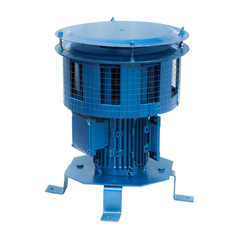 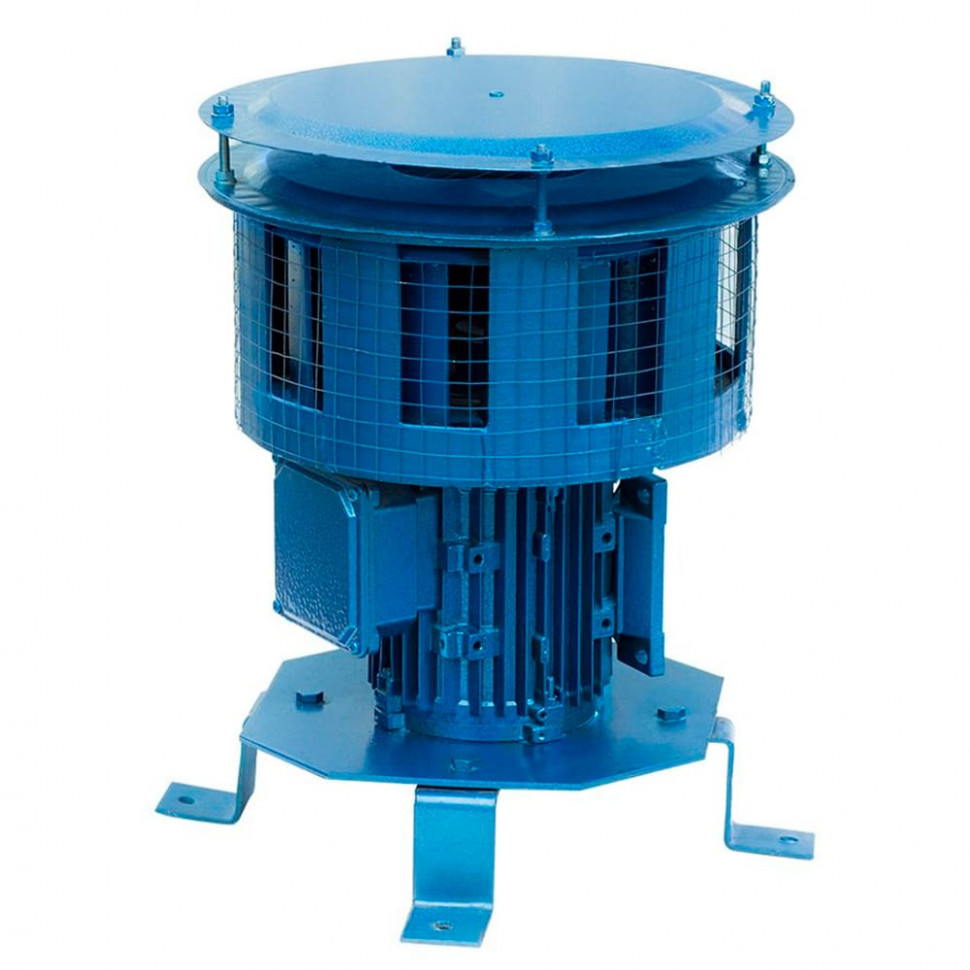 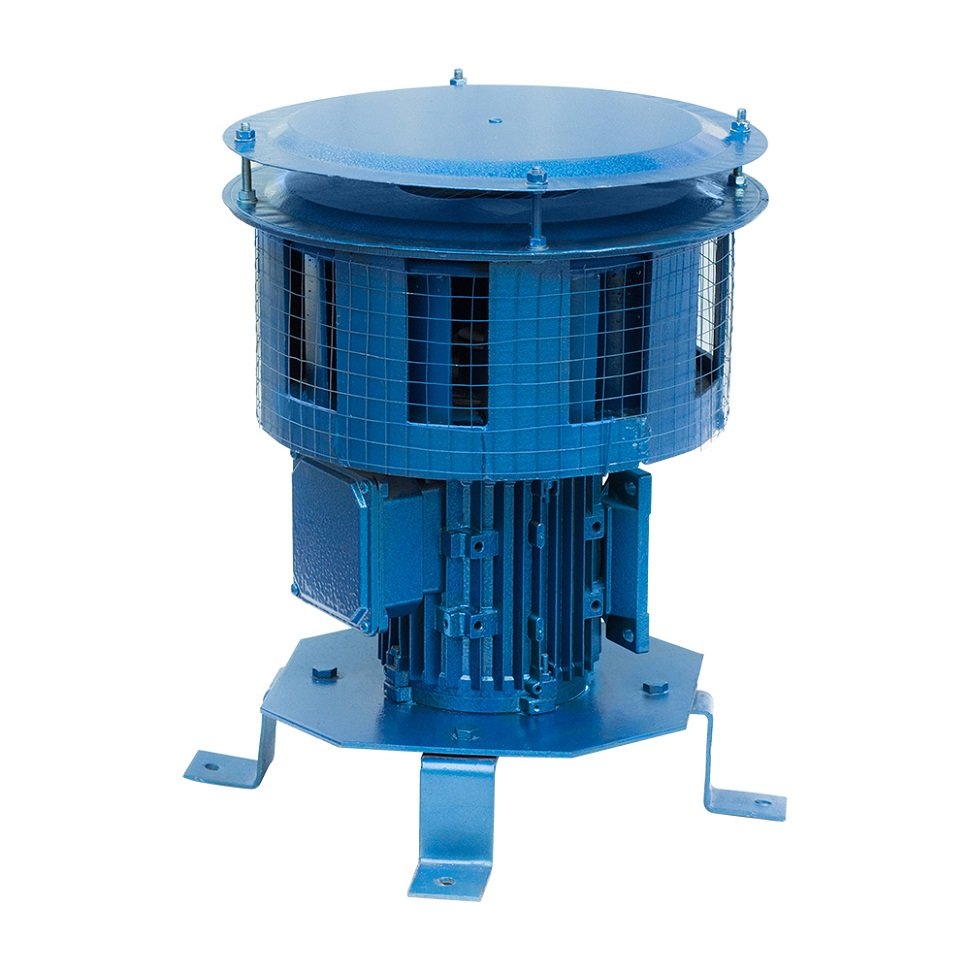 Вид извещателяЭлектрическая сирена1Сирена, Тип 1ОКПД 2: 26.30.50.111 – Извещатели охранные и охранно-пожарные(КТРУ отсутствует)Тип сиреныС28-Н или аналог с характеристиками не хуже1Сирена, Тип 1ОКПД 2: 26.30.50.111 – Извещатели охранные и охранно-пожарные(КТРУ отсутствует)Уровень звукового давления на расстоянии одного метра от оси рабочего колеса, дБ≥ 901Сирена, Тип 1ОКПД 2: 26.30.50.111 – Извещатели охранные и охранно-пожарные(КТРУ отсутствует)Частота звуковых колебаний, Гц≥ 4501Сирена, Тип 1ОКПД 2: 26.30.50.111 – Извещатели охранные и охранно-пожарные(КТРУ отсутствует)Тип электродвигателяАИР.7IA2У31Сирена, Тип 1ОКПД 2: 26.30.50.111 – Извещатели охранные и охранно-пожарные(КТРУ отсутствует)Номинальная мощность электродвигателя, кВт≥ 0,751Сирена, Тип 1ОКПД 2: 26.30.50.111 – Извещатели охранные и охранно-пожарные(КТРУ отсутствует)Номинальная частота вращения, об/мин[3000]1Сирена, Тип 1ОКПД 2: 26.30.50.111 – Извещатели охранные и охранно-пожарные(КТРУ отсутствует)Напряжение сети, В2201Сирена, Тип 1ОКПД 2: 26.30.50.111 – Извещатели охранные и охранно-пожарные(КТРУ отсутствует)Номинальный диаметр рабочего колеса, мм[280]1Сирена, Тип 1ОКПД 2: 26.30.50.111 – Извещатели охранные и охранно-пожарные(КТРУ отсутствует)Номинальная высота рабочего колеса, мм[110]2Сирена, Тип 2ОКПД 2: 26.30.50.111 – Извещатели охранные и охранно-пожарные (КТРУ отсутствует)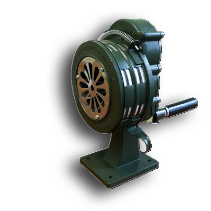 Вид извещателяМеханическая сирена2Сирена, Тип 2ОКПД 2: 26.30.50.111 – Извещатели охранные и охранно-пожарные (КТРУ отсутствует)Тип сиреныС-11 или аналог с характеристиками не хуже2Сирена, Тип 2ОКПД 2: 26.30.50.111 – Извещатели охранные и охранно-пожарные (КТРУ отсутствует)Уровень звукового давления, дБ≥ 1102Сирена, Тип 2ОКПД 2: 26.30.50.111 – Извещатели охранные и охранно-пожарные (КТРУ отсутствует)Частота звуковых колебаний, Гц≥ 5502Сирена, Тип 2ОКПД 2: 26.30.50.111 – Извещатели охранные и охранно-пожарные (КТРУ отсутствует)Звуковой диапазон, м[500]2Сирена, Тип 2ОКПД 2: 26.30.50.111 – Извещатели охранные и охранно-пожарные (КТРУ отсутствует)Креплениестанина